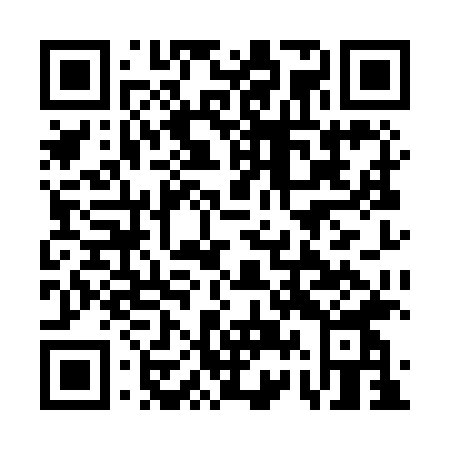 Prayer times for Winsford, Somerset, UKMon 1 Jul 2024 - Wed 31 Jul 2024High Latitude Method: Angle Based RulePrayer Calculation Method: Islamic Society of North AmericaAsar Calculation Method: HanafiPrayer times provided by https://www.salahtimes.comDateDayFajrSunriseDhuhrAsrMaghribIsha1Mon3:115:041:186:539:3211:252Tue3:115:051:186:539:3211:253Wed3:125:051:196:539:3211:254Thu3:125:061:196:539:3111:255Fri3:135:071:196:539:3111:256Sat3:135:081:196:539:3011:247Sun3:145:091:196:529:2911:248Mon3:155:101:196:529:2911:249Tue3:155:111:206:529:2811:2410Wed3:165:121:206:519:2711:2311Thu3:165:131:206:519:2611:2312Fri3:175:141:206:519:2611:2313Sat3:175:151:206:509:2511:2214Sun3:185:161:206:509:2411:2215Mon3:195:171:206:499:2311:2116Tue3:195:181:206:499:2211:2117Wed3:205:201:206:489:2111:2018Thu3:215:211:216:489:2011:2019Fri3:215:221:216:479:1811:1920Sat3:225:231:216:469:1711:1921Sun3:235:251:216:469:1611:1822Mon3:235:261:216:459:1511:1823Tue3:245:271:216:449:1311:1724Wed3:255:291:216:449:1211:1625Thu3:255:301:216:439:1111:1626Fri3:265:321:216:429:0911:1527Sat3:275:331:216:419:0811:1428Sun3:275:341:216:409:0611:1329Mon3:285:361:216:399:0511:1330Tue3:305:371:216:389:0311:1031Wed3:325:391:216:379:0211:08